Q Hotel Plus Wrocław: Wyjątkowy luksus w sercu miastaQ Hotel Plus Wrocław to luksusowy hotel zlokalizowany w samym centrum miasta. Jego doskonała lokalizacja blisko Rynku, Dworca oraz reprezentacyjnej ulicy Powstańców Śląskich sprawia, że jest to idealne miejsce zarówno do wypoczynku, jak i do zwiedzania miasta. Wszystkie najciekawsze atrakcje znajdują się w dogodnej odległości, zarówno dla gości korzystających z samochodu, jak i dla tych, którzy preferują piesze wędrówki.Poznaj wrocławski RynekQ Hotel Plus Wrocław to hotel, który oddalony jest zaledwie krótkim spacerem od wrocławskiego Rynku. Dzięki temu nasi goście mogą cieszyć się urokiem Ratusza, miejskich kamienic i innych zabytków, które są charakterystyczne dla tego pięknego miejsca. Decydując się na pobyt w naszym hotelu, mają Państwo pewność, że wszystko, co warte zobaczenia, znajduje się tuż obok.Komfortowy pobytQ Hotel przy ulicy Powstańców Śląskich zapewnia wygodę i komfort nawet najbardziej wymagającym gościom. Nowoczesne pokoje w Q Hotel Plus Wrocław o wysokim standardzie są klimatyzowane i dźwiękoszczelne, zapewniając maksymalną prywatność i komfort. Dodatkowo, w naszym hotelu dostępne są liczne udogodnienia, które pozwalają cieszyć się pobytem bez żadnych zmartwień.Restauracja Questa: kulinarne doznaniaWarto docenić nie tylko lokalizację naszego hotelu, ale również naszą doskonałą restaurację Questa. Serwujemy pyszne dania kuchni europejskiej, które można delektować się w eleganckich wnętrzach. Restauracja Questa zdobyła uznanie w kultowym przewodniku kulinarnym Gault & Millau, co świadczy o doskonałym jedzeniu i niesamowitej atmosferze. Serdecznie zapraszamy do zapoznania się z naszą aktualną ofertą, która obejmuje również wieczory muzyczne i specjalne tematyczne menu.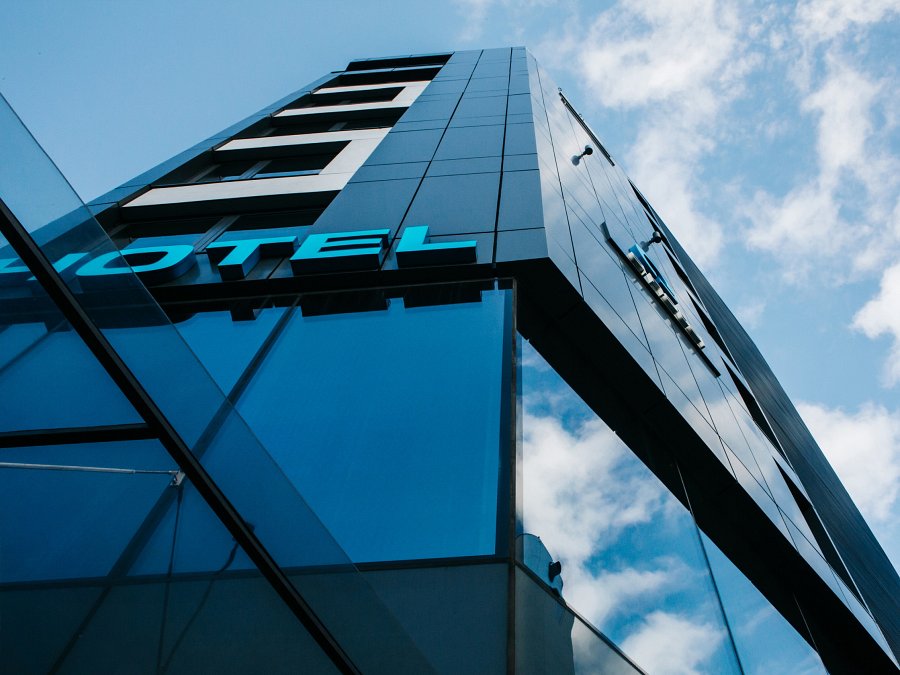 Zapraszamy do Q Hotel Plus WrocławQ Hotel Plus Wrocław to idealne miejsce zarówno dla osób podróżujących służbowo, jak i dla turystów. Dzięki świetnej lokalizacji przy ulicy Powstańców Śląskich, goście Q Hotel Plus Wrocław mają łatwy dostęp do głównej arterii miejskiej, co umożliwia szybkie przemieszczanie się po mieście. Dodatkowo, w pobliżu znajduje się wiele interesujących atrakcji, takich jak Panorama Racławicka